  Plán činnosti – říjen 2021     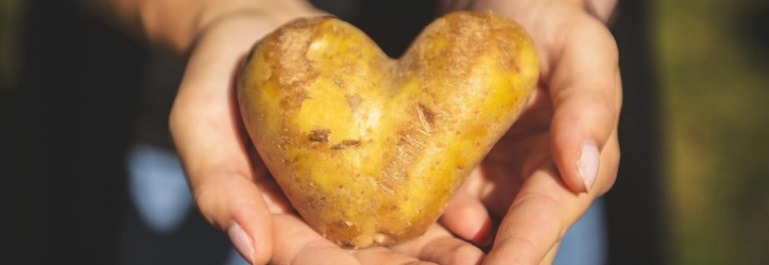 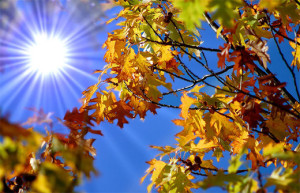 DatumČasMístoObsahPartnerVstupnéZodp.  29. 9. 12,00MŠ1. keramika – pro přihlášené (1x za 14 dní)SVČ Duha300,-J. Križová  30. 9.12,00MŠ1. angličtina – pro přihlášené (1x týdně)SVČ Duha600,-M. HaklováOd 4. 10.Ve třídáchTB „Svět se mi mění před očima“RodičePg. pracovnice5. 10.9,00SVČ DUHA„Poznáváme region“ – pro skup. předškolních dětíMAP II, DUHAJ. Matlochová6. 10.9,509,00Předškolní dětiMladší dětiSférické kino – „Příležitostní astronauti“ (předšk.děti.)„Vesmírné dobrodružství“ (ml. děti)Sférické kino80,-P. Tomášková  9. 10.10,00 – 1.vyst..11,00 – 2.vyst.RadniceVítání občánků - vystoupeníMěsto JeseníkJ. Zacpálková J. Matlochováupřesníme16,00MŠSchůzka „Přátelské skupiny rodičů“(PSR)PSRJ. Matlochová19. 10.Inkasní výběr plateb - listopadL. Pecinová21. 10.16,00Šk. zahradaZahradní akce pro rodiče a děti„Bramboriáda“RodičePg. pracovnice25. 10.12,00 –16,30MŠ TyršovaPlatby v hotovosti  - listopadRodičeL. Pecinová26. 10.12,00 –16,30MŠ DittersdorfovaPlatby v hotovosti  - listopadRodičeL. Pecinová27., 29.10.V ZŠ – podzimní prázdniny – zjišťování zájmu o MŠ 28. 10.MŠ Zavřena – st. svátek2. 11.Divadlo – „Včelí královna“Michaela BorošováP. Tomášková